บันทึกข้อความส่วนราชการ       ภาควิชาวิศวกรรมวัสดุและโลหการ     คณะวิศวกรรมศาสตร์     โทร 0-2549-3484-5      	  ที่     วก            / 2561                                   วันที่                      ตุลาคม    2561             	เรื่อง     ขออนุมัติเบิกเงินงวดที่  2  (พร้อมแนบรายงานความก้าวหน้า)		 เรียน	คณบดีคณะวิศวกรรมศาสตร์ (ผ่านฝ่ายวิจัยพัฒนาและบริการวิชาการ)		ตามที่ ดร.สุมนมาลย์ เนียมหลาง อาจารย์ประจำภาควิชาวิศวกรรมวัสดุและโลหการ ได้รับงบประมาณรายจ่าย/งบประมาณเงินรายได้คณะฯ/งบประมาณกองทุนส่งเสริมงานวิจัยฯ ประจำปี 2561             ในการจัดทำโครงการวิจัย เรื่อง “………………………………………………………….” นั้น มีความประสงค์จะขอเบิกเงินงวดที่ 2 เป็นจำนวนเงิน …………………………….. บาท (……………………………………) 		จึงเรียนมาเพื่อโปรดพิจารณาอนุมัติและมอบงานการเงินดำเนินการต่อไป  		(.....................................................)หัวหน้าโครงการ 		(………………………………………………)หัวหน้าภาควิชา…………………………แบบรายงานความก้าวหน้าของโครงการวิจัย (Research Project)ข้อ 1  ชื่อโครงการวิจัย	(ภาษาไทย)............................................................................................................................................................................................................................................................................................................................(ภาษาอังกฤษ).......................................................................................................................................................................................................................................................................................................................ข้อ 2  รายชื่อคณะผู้วิจัย พร้อมทั้งหน่วยงานที่สังกัด หมายเลขโทรศัพท์ โทรสาร E-mail 	2.1  ........................................................................................................................................................          	2.2  ........................................................................................................................................................         	2.3  ........................................................................................................................................................ ข้อ 3  ได้รับอนุมัติจัดสรรงบประมาณประจำปี……………..………….. จำนวนเงิน…………………………………..….บาทข้อ 4  เริ่มทำการวิจัยเมื่อ (เดือน,ปี)……………….…………………..….... ถึง (เดือน,ปี) ………...….………………………....ข้อ 5  รายละเอียดเกี่ยวกับผลงานความก้าวหน้าของการวิจัยวัตถุประสงค์ของโครงการวิจัย (โดยสรุป)…………………………………………………………………...………………………………………………………….………..........................................................................................................................................................การดำเนินงานวิจัยตามที่เสนอไว้ในโครงการวิจัยเปรียบเทียบกับงานวิจัยที่ได้ดำเนินการไปแล้ว ……………………………………………………………...……………………………………………………………….………..........................................................................................................................................................รายละเอียดเพิ่มเติมเกี่ยวกับการวิจัยที่ได้ดำเนินการไปแล้ว โดยให้แนบบทความผลงานความก้าวหน้าทางวิชาการของโครงการวิจัยระหว่างการดำเนินการที่เคยพิมพ์ในวารสารทางวิชาการแล้วหรือบทความที่จะนำเผยแพร่ทางสื่อมวลชนได้ (ถ้ามี)....................................................................................................................................................................................................................................................................................................................งบประมาณที่ได้ใช้จ่ายไปแล้วนับตั้งแต่เริ่มดำเนินการเป็นเงินทั้งสิ้น…………………………………..บาทงานตามแผนโครงการวิจัยที่จะทำต่อไป…………………………......................................................……...........................................................................................................................................................คำชี้แจงเกี่ยวกับปัญหาและหรืออุปสรรค (ถ้ามี).......................................................................................................................................................................................................................................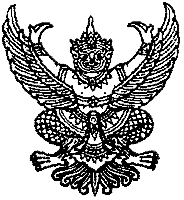 